57. Mokinio veiklos lapasEnergijos tvermės dėsnio patikrinimasTyrimo tikslas HipotezėTyrimo priemonėsVeiklos eiga 4.1. Nurodykite liniuotės (matavimo juostos) mažiausios padalos vertę ir absoliučiąją matavimo paklaidą:______________________			      		_____________________mažiausia padalos vertė			                  absoliučioji matavimo paklaida4.2. Paruoškite stovą ir jame įtvirtinkite nekilnojamąjį skridinį su siūlu. Prie vieno siūlo galo pritvirtinkite lengvesnės m1 masės svarelį (žr. 1 pav.). Prie kito siūlo galo pritvirtinkite sunkesnį m2 masės svarelį. Ant stalo po sunkesniu svareliu padėkite atramą (pvz., knygą).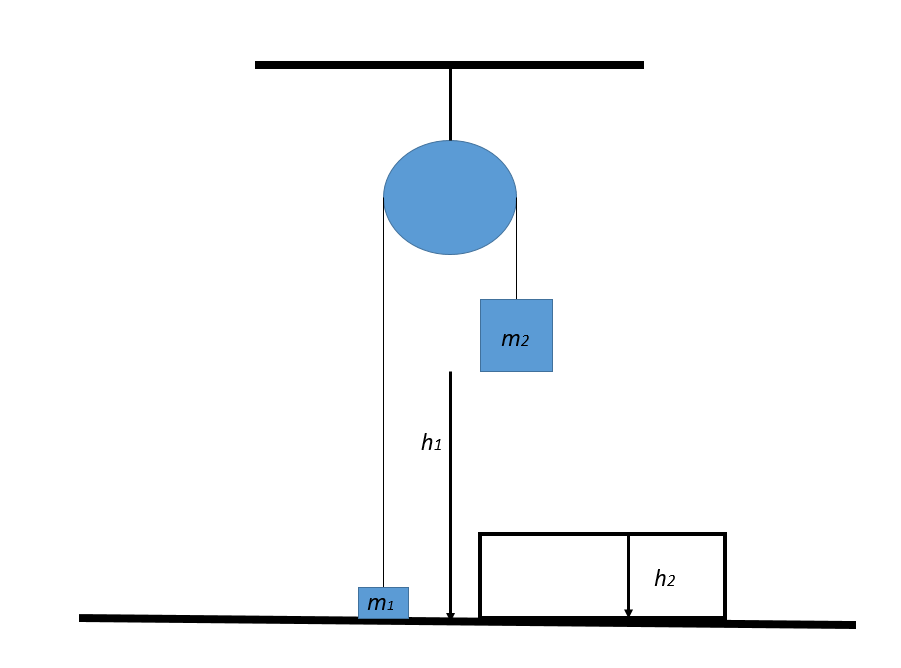 1 pav. Tyrimo schema4.3. Lengvesnį svarelį nuleiskite ant stalo, o sunkesnį prilaikykite ranka, kad nejudėtų ir siūlas būtų įtemptas (žr. 1 pav.).  Išmatuokite atstumą h1 tarp stalo ir sunkesnio svarelio. Rezultatą užrašykite į 1 lentelę. 1 lentelė. Sunkesnio svarelio tyrimo duomenys Sunkesnį svarelį paleiskite laisvai judėti žemyn ant atramos.     Išmatuokite atramos aukštį h2. Rezultatą užrašykite į 1 lentelę.  4.7. Apskaičiuokite sunkesnio svarelio potencinę energiją pradiniame taške. Rezultatą užrašykite į 1 lentelę.4.8. Apskaičiuokite sunkesnio svarelio potencinę energiją jam esant ant atramos. Rezultatą užrašykite į 1 lentelę.4.9. Apskaičiuokite, kiek pakito sunkesnio svarelio potencinė energija jam nusileidus ant atramos. Rezultatą užrašykite į 1 lentelę. 4.10. Apskaičiuokite, į kokį aukštį pakilo lengvesnis svarelis nusileidus sunkesniam svareliui. Rezultatą užrašykite į 2 lentelę. 2 lentelė. Lengvesnio svarelio tyrimo duomenysApskaičiuokite lengvesnio svarelio įgytą potencinę energiją. Rezultatą užrašykite į 2 lentelę.4.12. Palyginkite (didesnė / mažesnė / tokia pati) sunkesnio svarelio potencinės energijos pokytį su lengvesnio svarelio įgyta potencine energija.5. Tyrimo rezultatų analizėIšanalizuokite tyrimo rezultatus vartodami toliau pateiktus reikšminius žodžius:energijos tvermės dėsnis, trintis, mažesnis, matavimo paklaida, nekilnojamasis skridinys, jėga.6. Tyrimo išvada7. ĮsivertinimasSunkesnio svarelio masė m2, kgAtstumas tarp stalo ir sunkesnio svarelio h1, mAtramos aukštis h2, mPotencinė energija pradiniame taške Ep1, JPotencinė energija ant atramos Ep2, JPotencinės energijos pokytis ∆Ep, JLengvesnio svarelio masė m1, kgAukštis, į kurį pakilo lengvesnis svarelis ∆h, mLengvesnio svarelio įgyta potencinė energija Ep, J